Remuneration and Benefits Handbook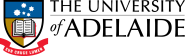 PLEASE COMPLETE AND FORWARD TO:Human Resources Branch, University OperationsThis form is used to pay existing fixed-term or continuing academic staff from consulting funds. All payments will be made net of any applicable Superannuation Guarantee (SG) contribution and relevant costs, e.g., payroll tax and work cover deductions. Payment of $5,000 and above must be approved by the relevant Executive Dean. Such funds can only be sacrificed to superannuation if this sacrifice was elected prior to the work being performed.DETAILS (PLEASE USE BLOCK LETTERS)Staff ID:	School/Branch:........................................................................... Work phone: ....................Title: ................... Family name: ...................................................Given names (in full):........................................................CONSULTING DETAILS (ALL INFORMATION IS REQUIRED)Description of consulting activity: ........................................................................................................................................................................................................................................................................................................................................Period of consulting activity from:.......................................................................................... to............................................Was this work done in South Australia? ..............................	Yes	NoIf no, please specify location (i.e. state):.................................................................................................................................Has the delivery of the project outcomes been accepted by the contracting party?	Yes	No Prior to commencing the consultancy, did Head of School agree with the personal income component?	Yes	No(Please attach evidence of the prior approval by the Head of School)PAYMENT DETAILSPAYMENT DETAILSPAYMENT DETAILSPAYMENT DETAILSPAYMENT DETAILSPAYMENT DETAILSPAYMENT DETAILSPAYMENT DETAILSPAYMENT DETAILSPAYMENT DETAILSPAYMENT DETAILSPAYMENT DETAILSPAYMENT DETAILSPAYMENT DETAILSPAYMENT DETAILSPAYMENT DETAILSPAYMENT DETAILSPAYMENT DETAILSPAYMENT DETAILSPAYMENT DETAILSPAYMENT DETAILSPAYMENT DETAILSPAYMENT DETAILSPAYMENT DETAILSPAYMENT DETAILSPAYMENT DETAILSPAYMENT DETAILSPAYMENT DETAILSPAYMENT DETAILSPAYMENT DETAILSAccount Code_____/ ____/ __/ ___/ __/ ____/ ________$ ...............................AUTHORISATION (SIGNATURE REQUIRED)Head of SchoolI authorise payment to the above named employee for consulting work undertaken on behalf of the University in accordance with the Research Grants, Contracts and Consultancies Policy.Name (please print): ..............................................................................................................................................................Signature: ................................................................................................................................. Date: ..................................Executive Dean (Approval required for amounts of $5,000 and above)Name (please print): ..............................................................................................................................................................Signature: ................................................................................................................................. Date: ..................................Remuneration and Benefits HandbookConsulting Payment Claim FormEffective Date:12 February 2021Version 1.1Authorised byExecutive Director, Human ResourcesReview Date:11 February 2024Page 1 of 1WarningThis process is uncontrolled when printed. The current version of this document is available on the HR Website.This process is uncontrolled when printed. The current version of this document is available on the HR Website.This process is uncontrolled when printed. The current version of this document is available on the HR Website.This process is uncontrolled when printed. The current version of this document is available on the HR Website.